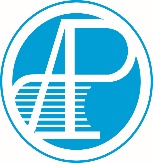 Association of Pedagogues of Cuba (APC)Contribution of the NGO APC to the report of Cuba before the CRC 2021 in the 86 Meeting of the rights of the boy and the girlThe Association of Pedagogues of Cuba (APC) is a national scientific organization with legal personality and its own patrimony, self-financed; that integrates in its bosom more than 42 thousand dedicated professionals or who have been linked to teaching, research or practical work in educational work. As well as students who are in their final year, in any of the sciences related to pedagogical activity. It has consultative status with the Economic and Social Council of the United Nations since 2017.We will refer to the combined third to sixth periodic reports that Cuba had to present in 2017 under Article 44 of the Convention, document CRC / C / CUB / 3-6In the last five years, a systematic work has been carried out in the preparation of educators, the family and social agents on the subject of the rights of the child and the girl logically affect in 2020 and 2021 the effects of the COVID-19 pandemic.Cuba signed the Convention on the Rights of the Child on January 26, 1990, ratified it on August 21, 1991, for its entry into force on September 20 of that same year. As of its ratification, an implementation and monitoring strategy was drawn up, embodied in the National Plan of Action to respond to the goals established in the First World Summit for Children. It has being one of the countries that has fully complied with the commitments contracted before this international event and has summoned civil society organizations like ours to carry out actions, among them we have:Since 2011, attention to diversity from the early stages of life through the Sections of Early Childhood, Educational Inclusion, Intelligence, creativity and talent, of Educational Research Graciela Bustillos, José Martí Chair and Education. As well as Post-conflict Education, where the heterogeneous diversity they are expressed in the boys and girls of this age group, as well as the composition of their families is treated on, a social formation that brings together men-women, children-elderly, people with disabilities and people with inappropriate behavior (Article 23 of the Convention on the Rights of the Child).The intensification of work with families, regardless of their preparation and living conditions, so that they are responsibly involved in the growth and development of children in the first years of life. Crucial for human development, particularly in the last five years, especially in 2020 and 2021 in times of pandemic from the provincial branches (Articles 28 and 29 of the Convention on the Rights of the Child).The actions of the groups of educators that belong to the Early Childhood Education Section, who work in disadvantaged neighborhoods, where the fundamental problems are in the behavior of individuals who are marginalized or self-marginalized from the transforming process. Wide participation has been achieved in programs such as Educate your Child, for effective personal and social growth (Article 23 of the Convention on the Rights of the Child).The development of a training program in attention to diversity aimed at social actors from the educational institution since 2015 in the provinces, based on a diagnosis carried out in the APC branches of Artemisa, Pinar del Río, Matanzas, Ciego de Ávila, Holguín and Granma (Articles 28 and 29 of the Convention on the Rights of the Child).A Program to strengthen the Educate Your Child Program was applied from 2015 to 2020. It forming a working network of the APC and the Coordinating Groups of the Educate Your Child Program at the local, municipal and provincial levels, in selected territories of the east, the center of the country and the West (Articles 28 and 29 of the Convention on the Rights of the Child).From the work of the APC Sections, both national and affiliated, links have been established with organizations and social actors that favor dialogue and the implementation of local actions from the educational institution towards the family (Articles 28 and 29 of the Convention on the Rights of the Child).From the action-participatory research approach promoted by the Graciela Bustillos Educational Research Section, phases of education or training and transformation actions have been developed whose reflections imply spaces for learning and training and that project plans arise of actions that outline new ways of dealing with childhoods in the community from them. In times of the COVID-19 pandemic, it has used various remote ways and with social networks to reach people while preserving the health of the people involved (Articles 28 and 29 of the Convention on the Rights of the Child).In the last five years, the APC with the Project Transform to Educate, which works with the Council of Schools of more than a thousand educational institutions in all the municipalities of the country. It has promoted the active participation of families and social actors in the care of the individual differences of adolescent children and young people in the assumption of their rights as citizens. In the last two years (2020 - 2021), it has used different forms of communication so that its influence reaches families and community agents through different means such as WhatsApp groups, emails and other means of social networks (Articles 28 and 29 of the Convention on the Rights of the Child).In the "Citizen Training" phase of the United to Educate Project (2017 to date) activities and workshops have been worked on from educational institutions of primary, secondary, pre-university and pedagogical schools to encourage patriotism, non-violence, assertive communication channels. In particular in the years 2018 and 2019 in the provinces of Guantánamo, Santiago de Cuba, Granma, Camagüey, Villa Clara, Cienfuegos, Matanzas, Havana and Artemisa (Articles 28 and 29 of the Convention of the Rights of the child).The Post-conflict Education Chair has promoted workshops in summer schools where educators, parents and community leaders participate, on the resolution of conflicts in the family and the community in care of children, adolescents and young people in compliance with their rights (Articles 28 and 29 of the Convention on the Rights of the Child).The aforementioned actions have favored the social recognition of our Association and the increase of the membership from the APC Groups constituted in all the municipalities of the country, based on the impact achieved in the educational institutions of all levels with the family, the community and the local governments.